Half Term 5: Performing Shakespeare: HamletSubstantive Knowledge:Creation and Development of CharactersShakespearean conventionsPresentation of Elizabethan ideasGender stereotypingTragedyElizabethan HistoryWilliam ShakespeareCharacter developmentPerformance of ShakespeareEmotional presentationCharacter development CharacterisationDisciplinary Knowledge:Acting stylesActing skillsStage managementDirecting Creative choicesExplaining creative choicesDemonbstrating understanding of character and narrative through performanceTimingLearning Lines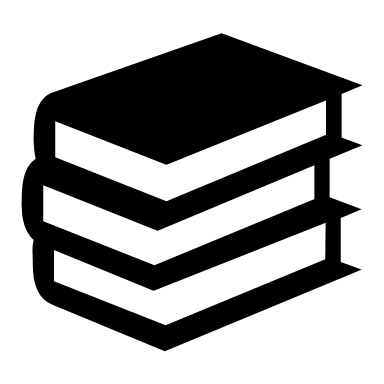 Individuals read aloud Whole-class readingEcho readingGroup readingReading texts to develop a love of readingRe-reading for comprehension and developmentAnnotating Texts for Language and Literary TechniquesCarefully selecting evidence from a textIdentifying and analysing Literary and Language techniquesBook recommendation: ‘Richard III’ and ‘Macbeth’ by William Shakespeare.Individuals read aloud Whole-class readingEcho readingGroup readingReading texts to develop a love of readingRe-reading for comprehension and developmentAnnotating Texts for Language and Literary TechniquesCarefully selecting evidence from a textIdentifying and analysing Literary and Language techniquesBook recommendation: ‘Richard III’ and ‘Macbeth’ by William Shakespeare.Individuals read aloud Whole-class readingEcho readingGroup readingReading texts to develop a love of readingRe-reading for comprehension and developmentAnnotating Texts for Language and Literary TechniquesCarefully selecting evidence from a textIdentifying and analysing Literary and Language techniquesBook recommendation: ‘Richard III’ and ‘Macbeth’ by William Shakespeare.Individuals read aloud Whole-class readingEcho readingGroup readingReading texts to develop a love of readingRe-reading for comprehension and developmentAnnotating Texts for Language and Literary TechniquesCarefully selecting evidence from a textIdentifying and analysing Literary and Language techniquesBook recommendation: ‘Richard III’ and ‘Macbeth’ by William Shakespeare.Individuals read aloud Whole-class readingEcho readingGroup readingReading texts to develop a love of readingRe-reading for comprehension and developmentAnnotating Texts for Language and Literary TechniquesCarefully selecting evidence from a textIdentifying and analysing Literary and Language techniquesBook recommendation: ‘Richard III’ and ‘Macbeth’ by William Shakespeare.Individuals read aloud Whole-class readingEcho readingGroup readingReading texts to develop a love of readingRe-reading for comprehension and developmentAnnotating Texts for Language and Literary TechniquesCarefully selecting evidence from a textIdentifying and analysing Literary and Language techniquesBook recommendation: ‘Richard III’ and ‘Macbeth’ by William Shakespeare.Half Term 5: Performing Shakespeare: HamletSubstantive Knowledge:Creation and Development of CharactersShakespearean conventionsPresentation of Elizabethan ideasGender stereotypingTragedyElizabethan HistoryWilliam ShakespeareCharacter developmentPerformance of ShakespeareEmotional presentationCharacter development CharacterisationDisciplinary Knowledge:Acting stylesActing skillsStage managementDirecting Creative choicesExplaining creative choicesDemonbstrating understanding of character and narrative through performanceTimingLearning Lines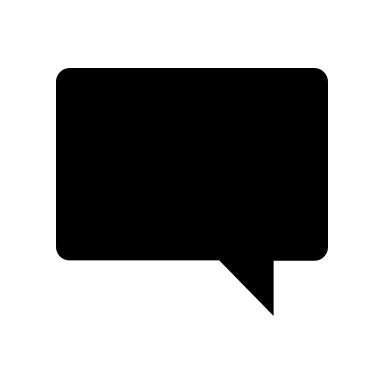 TragedyStructureRevengeHeroicStaying in characterLevelsMadnessPathetic FallacyPostureTragedyStructureRevengeHeroicStaying in characterLevelsMadnessPathetic FallacyPosturePhysicalityMovementBetrayalTone and Vocal colourProjectionGesturesUsurpedThemeLoyaltyFacial ExpressionsCorruptionExplainExpectationsOppressionDeprivationTerrorDeceptionGriefFacial ExpressionsCorruptionExplainExpectationsOppressionDeprivationTerrorDeceptionGriefCharacteriseProxemicsPacePowerIncestuousRebellionComedyWitSarcasmHalf Term 5: Performing Shakespeare: HamletSubstantive Knowledge:Creation and Development of CharactersShakespearean conventionsPresentation of Elizabethan ideasGender stereotypingTragedyElizabethan HistoryWilliam ShakespeareCharacter developmentPerformance of ShakespeareEmotional presentationCharacter development CharacterisationDisciplinary Knowledge:Acting stylesActing skillsStage managementDirecting Creative choicesExplaining creative choicesDemonbstrating understanding of character and narrative through performanceTimingLearning Lines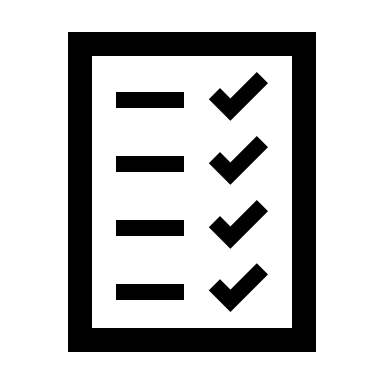 Performance AssessmentStudents will perform a scene from the play applying effective acting, directing and performance skills.Performance AssessmentStudents will perform a scene from the play applying effective acting, directing and performance skills.Performance AssessmentStudents will perform a scene from the play applying effective acting, directing and performance skills.Performance AssessmentStudents will perform a scene from the play applying effective acting, directing and performance skills.Performance AssessmentStudents will perform a scene from the play applying effective acting, directing and performance skills.Performance AssessmentStudents will perform a scene from the play applying effective acting, directing and performance skills.Half Term 6: DebateSubstantive Knowledge:Understanding identity.Understanding culture.Understanding historic events.Applying persuasive language.Appreciating the culture of others.Appreciating the perspectives of others.Forming opinions.Spoken language.Understanding counterarguments.Disciplinary Knowledge:Understanding the art of rhetoricDictionTone and vocal colourAccurate ArticulationPresenting EmotionGesture emphasisLearning linesProjectionApplication of pace and pause for effectApplying rhetoricIndividuals read aloud Whole-class readingEcho readingGroup readingReading texts to develop a love of readingRe-reading for comprehension and developmentAnnotating Texts for Language and Literary TechniquesIdentifying and analysing Literary and Language techniquesCarefully selecting evidence from a textBook recommendation: ‘The Diary of a Young Girl’ by Anne FrankIndividuals read aloud Whole-class readingEcho readingGroup readingReading texts to develop a love of readingRe-reading for comprehension and developmentAnnotating Texts for Language and Literary TechniquesIdentifying and analysing Literary and Language techniquesCarefully selecting evidence from a textBook recommendation: ‘The Diary of a Young Girl’ by Anne FrankIndividuals read aloud Whole-class readingEcho readingGroup readingReading texts to develop a love of readingRe-reading for comprehension and developmentAnnotating Texts for Language and Literary TechniquesIdentifying and analysing Literary and Language techniquesCarefully selecting evidence from a textBook recommendation: ‘The Diary of a Young Girl’ by Anne FrankIndividuals read aloud Whole-class readingEcho readingGroup readingReading texts to develop a love of readingRe-reading for comprehension and developmentAnnotating Texts for Language and Literary TechniquesIdentifying and analysing Literary and Language techniquesCarefully selecting evidence from a textBook recommendation: ‘The Diary of a Young Girl’ by Anne FrankIndividuals read aloud Whole-class readingEcho readingGroup readingReading texts to develop a love of readingRe-reading for comprehension and developmentAnnotating Texts for Language and Literary TechniquesIdentifying and analysing Literary and Language techniquesCarefully selecting evidence from a textBook recommendation: ‘The Diary of a Young Girl’ by Anne FrankIndividuals read aloud Whole-class readingEcho readingGroup readingReading texts to develop a love of readingRe-reading for comprehension and developmentAnnotating Texts for Language and Literary TechniquesIdentifying and analysing Literary and Language techniquesCarefully selecting evidence from a textBook recommendation: ‘The Diary of a Young Girl’ by Anne FrankHalf Term 6: DebateSubstantive Knowledge:Understanding identity.Understanding culture.Understanding historic events.Applying persuasive language.Appreciating the culture of others.Appreciating the perspectives of others.Forming opinions.Spoken language.Understanding counterarguments.Disciplinary Knowledge:Understanding the art of rhetoricDictionTone and vocal colourAccurate ArticulationPresenting EmotionGesture emphasisLearning linesProjectionApplication of pace and pause for effectApplying rhetoricRhetoricEthosPathosLogosOpinionUnderstandingPerspectivesPostureGesturesArticulationDictionTone and vocal colourCultureIdentity MovementPausePaceProxemicsDictionTone and vocal colourCultureIdentity MovementPausePaceProxemicsSimilePersonificationHyperboleGesturesConnotationsPlosive wordsSibilanceAmbiguityEmotive LanguageThemeTrustworthyKnowledgeablePlosive wordsThemesVolumeEye contactEmotive LanguageThemeTrustworthyKnowledgeablePlosive wordsThemesVolumeEye contactHalf Term 6: DebateSubstantive Knowledge:Understanding identity.Understanding culture.Understanding historic events.Applying persuasive language.Appreciating the culture of others.Appreciating the perspectives of others.Forming opinions.Spoken language.Understanding counterarguments.Disciplinary Knowledge:Understanding the art of rhetoricDictionTone and vocal colourAccurate ArticulationPresenting EmotionGesture emphasisLearning linesProjectionApplication of pace and pause for effectApplying rhetoricSpoken Language PerformanceStudents will write and perform a speech on a topic of their choice. Spoken Language PerformanceStudents will write and perform a speech on a topic of their choice. Spoken Language PerformanceStudents will write and perform a speech on a topic of their choice. Spoken Language PerformanceStudents will write and perform a speech on a topic of their choice. Spoken Language PerformanceStudents will write and perform a speech on a topic of their choice. Spoken Language PerformanceStudents will write and perform a speech on a topic of their choice. 